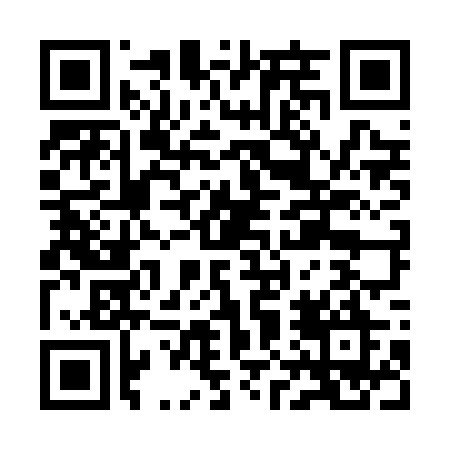 Ramadan times for Miramar, ArgentinaMon 11 Mar 2024 - Wed 10 Apr 2024High Latitude Method: NonePrayer Calculation Method: Muslim World LeagueAsar Calculation Method: ShafiPrayer times provided by https://www.salahtimes.comDateDayFajrSuhurSunriseDhuhrAsrIftarMaghribIsha11Mon5:165:166:461:014:337:167:168:4012Tue5:185:186:471:014:327:147:148:3813Wed5:195:196:481:014:317:137:138:3714Thu5:205:206:491:004:317:117:118:3515Fri5:215:216:501:004:307:107:108:3316Sat5:225:226:511:004:297:087:088:3217Sun5:235:236:521:004:287:067:068:3018Mon5:245:246:5312:594:277:057:058:2819Tue5:255:256:5412:594:267:037:038:2720Wed5:265:266:5512:594:257:027:028:2521Thu5:275:276:5612:584:247:007:008:2322Fri5:285:286:5712:584:226:596:598:2223Sat5:305:306:5812:584:216:576:578:2024Sun5:315:316:5912:574:206:566:568:1925Mon5:325:327:0012:574:196:546:548:1726Tue5:335:337:0112:574:186:536:538:1527Wed5:345:347:0112:574:176:516:518:1428Thu5:355:357:0212:564:166:506:508:1229Fri5:365:367:0312:564:156:486:488:1130Sat5:365:367:0412:564:146:466:468:0931Sun5:375:377:0512:554:136:456:458:081Mon5:385:387:0612:554:126:436:438:062Tue5:395:397:0712:554:116:426:428:043Wed5:405:407:0812:544:106:406:408:034Thu5:415:417:0912:544:086:396:398:015Fri5:425:427:1012:544:076:376:378:006Sat5:435:437:1112:544:066:366:367:597Sun5:445:447:1212:534:056:346:347:578Mon5:455:457:1312:534:046:336:337:569Tue5:465:467:1312:534:036:326:327:5410Wed5:475:477:1412:534:026:306:307:53